PENGARUH KUALITAS PRODUK DAN IKLAN TERHADAP KEPUTUSAN PEMBELIAN KOPI LUWAK HITAM(Studi Kasus pada Konsumen PT. Mitra Periangan Persada di Pasar Tradisional Gedebage Bandung)DRAFT SKRIPSIUntuk memenuhi salah satu syarat sidang skripsiGuna memperoleh gelar Sarjana EkonomiOleh:Deden Kunta Mukti124010426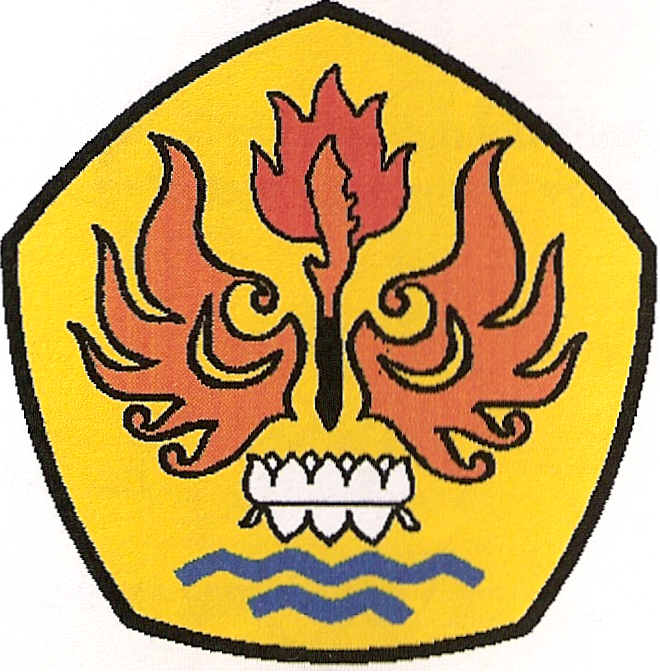 PROGRAM STUDI MANAJEMENFAKULTAS EKONOMI UNIVERSITAS PASUNDANBANDUNG2016